Publicado en Madrid el 23/07/2024 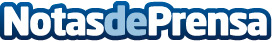 El almacén inteligente de Alcampo inicia su andaduraUn almacén robotizado impulsado por la plataforma inteligente de Ocado. La compañía podrá preparar hasta 70.000 pedidos semanales gracias a más de 400 personas y hasta 1.000 robotsDatos de contacto:Mª José Rebollo Responsable de Comunicación y Relaciones Externas686932748Nota de prensa publicada en: https://www.notasdeprensa.es/el-almacen-inteligente-de-alcampo-inicia-su Categorias: Inteligencia Artificial y Robótica Madrid Aragón Industria Alimentaria Logística Consumo http://www.notasdeprensa.es